Appendix E	Reporting	proforma	for	further	investigations	for	colorectal carcinomaSurname: ………………………………… Forenames: ……………………………….... Date of birth: ………… Sex: ….. Hospital………………….…………….….. Hospital no: ………………….……………...  NHS no: ………………..………… Date of surgery: ……………….………… Date of report authorisation: ………………  Report no: …………………….…. Date of receipt:………………………..…. Pathologist: …………….……………………  Surgeon: ……………………….…Mismatch repair (MMR) protein immunohistochemistryYes	No	Equivocal	Test failed	Not performedMLH1 nuclear expression intact PMS2 nuclear expression intact MSH2 nuclear expression intact MSH6 nuclear expression intact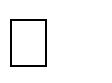 Microsatellite instability (MSI) testingMSI-high    MSI-low    MS-stable	Test failed Not performed 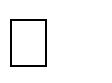 MLH1 promoter hypermethylation testingPresent    Absent   Test failed   Not performed BRAF V600E mutation testingPresent    Absent   Test failed   Not performed KRAS mutation testingPresent    Absent  Test failed   Not performed  Specify mutation……………..NRAS mutation testingPresent    Absent  Test failed   Not performed  Specify mutation……………..NTRK fusion immunohistochemistry screeningPresent    Absent   Test failed    Not performed NTRK fusion NGS testingPresent    Absent  Test failed   Not performed  Specify fusion……………..Multi-gene panel testingPerformed: Yes	NoMethod used …………………………………………………………………………………………………………… Actionable molecular aberrations detected not listed above ……………………………………………………… Exome sequencingPerformed: Yes  No Method used …………………………………………………………………………………………………………… Actionable molecular aberrations detected not listed above ……………………………………………………… Whole genome sequencingPerformed: Yes  No Method used …………………………………………………………………………………………………………… Actionable molecular aberrations detected not listed above ………………………………………………………Signature: …………………………. Date .…../…../……. SNOMED codes: T…...... / M………